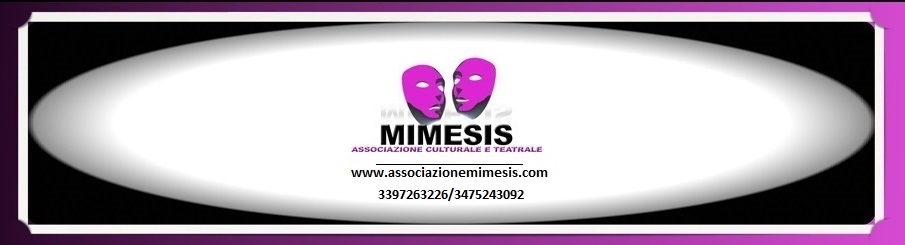 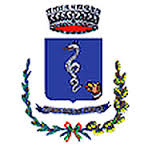 L’Associazione Culturale Teatrale Mimesise il Comune di Itri Assessorato alla Cultura promuovono la 
XX EDIZIONE “PREMIO NAZIONALE MIMESIS” di poesia
con la collaborazione di: Fondazione Don Cosimino Fronzuto, Associazione Diritto & Donna, Circolo IPLACBANDO DI PARTECIPAZIONE: Scadenza 25 maggio 2017. Sono previste due sezioni:
A) Poesia inedita: Si può partecipare con un massimo di tre poesie. Per poesia inedita s’intende mai pubblicata in qualsiasi supporto fisico e nel web, fino alla pubblicazione della classifica finale. 
B) Poesia edita singola: Si può partecipare con un massimo di tre poesie. Per poesia edita s’intende pubblicata in qualsiasi supporto fisico e nel web.
E’ ammessa la poesia dialettale con traduzione in lingua.
La partecipazione prevede una quota d’iscrizione di 15 € per una sezione e 20 € per due sezioni.La Giuria, con giudizio insindacabile, selezionerà per entrambe le sezioni: 12 Finalisti vincitori assoluti tra cui 1°- 2° - 3° classificato.
PREMI - Senza oneri per i poeti, sarà stampata un’antologia che raccoglierà tutte le opere vincitrici, distribuita gratuitamente.
SEZIONE “A” Poesia inedita
1° classificato: € 500, offerti dal Comune di Itri, targa ricordo con motivazione e 5 copie dell’antologia;
2° classificato: € 200, targa ricordo con motivazione e 5 copie dell’antologia;
3° classificato: € 100, targa ricordo con motivazione e 5 copie dell’antologia.
FINALISTI VINCITORI ASSOLUTI
Targa ricordo, 5 copie dell’antologia, una confezione di vini  pregiati.
SEZIONE "B" Poesia edita singola
1° classificato: Contratto editoriale con “Edizioni Stravagario” che prevede la pubblicazione di una silloge di 60 pagine in 100 copie, targa ricordo con motivazione e 5 copie dell’antologia;
2° classificato: € 200, targa ricordo con motivazione e 5 copie dell’antologia;
3° classificato: € 100, targa ricordo con motivazione e 5 copie dell’antologia.
FINALISTI VINCITORI ASSOLUTI
Targa ricordo, 5 copie dell’antologia, una confezione di vini pregiati.
PREMIO SPECIALE: Verrà conferito all’autore residente nella provincia di Latina che avrà ricevuto il maggiore punteggio nella graduatoria generale. 
Per i premi in denaro e il contratto editoriale, ferma restando la posizione in classifica, è richiesta la presenza del vincitore. A cura e spese della segreteria saranno spedite la targa e una copia dell’antologia.
GIURIA 
Presidente: Prof. Nazario Pardini (Ordinario di Letteratura Italiana Università di Pisa, poeta, saggista, blogger, critico letterario). Direttore del Premio Patrizia Stefanelli (Poeta, scrittrice, regista teatrale).Vice Pres. Nicola Maggiarra (Poeta e scrittore).Cinzia Baldazzi (Giornalista RAI, saggista e critico letterario). Orazio Antonio Bologna (Latinista e grecista, poeta, critico letterario).  Carmelo Consoli (Poeta, critico letterario). Claudio Fiorentini (Poeta, narratore, critico letterario).Dalila Hiaoui (Poeta, scrittrice). Orazio La Rocca (Scrittore,  giornalista vaticanista Gruppo L’Espresso).Carmelo Salvaggio (Poeta e operatore culturale). 
Segretario del Premio: Giovanni Martone (Poeta e operatore culturale) 
Redazione: Marco Martano e Barbara ScudieriSarà cura della Segreteria avvisare soltanto i poeti premiati tramite e-mail e/o telefono. Risultati in www.associazionemimesis.com
La serata di premiazione si terrà in Itri (LT) il 26  agosto. Le liriche saranno declamate al pubblico, con un commento musicale, nell’ambito di uno spettacolo Tutti gli autori saranno presentati in una breve intervista. 
Modalità di invio: Tramite e-mail ( in formato Word, carattere Times New Roman corpo 12) al seguente indirizzo: info@associazionemimesis.com entro le ore 24.00 del 25 maggio 2017, riportando nell’oggetto dell’e-mail “Premio Nazionale Mimesis di Poesia” e la sezione per la quale si partecipa. Allegare:
1°: file contenenti le poesie; 2°: file contenente le generalità (nome e cognome, luogo e data di nascita, indirizzo, telefono, e-mail); 3°: file contenente la ricevuta della quota di partecipazione. Per chi non potesse spedire via mail, è previsto l’invio delle poesie in unica copia, con i dati  personali in calce, unitamente alla ricevuta della quota di partecipazione, al seguente indirizzo: Sig. Giovanni Martone - Contrada Campanaro 33 - 04020 Itri (LT). In tal caso farà fede il timbro postale. 
Modalità di pagamento della quota:
-ricarica postepay al n.°4023600941360739 intestata a Nicola Maggiarra Cod. Fiscale MGGNCL49P25E375F
-tramite Paypal all’indirizzo info@associazionemimesis.com
- bonifico bancario verso: Associazione Culturale Teatrale Mimesis IBAN IT 04 N 01030 74000 000000658870 MPS filiale di Itri (LT). Causale: contributo Premio Nazionale Mimesis di poesia.
- in contanti o in assegno intestato a Nicola Maggiarra. Numeri telefonici di riferimento:  3397263226 –  3475243092 –  3403243843
L’autore, con la partecipazione, acconsente al trattamento dei dati personali ai sensi del d. Lgs. Nr. 196/2003 e accetta le norme indicate nel bando.
